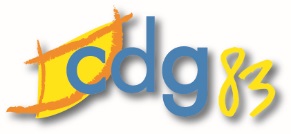 2. Les Conditions Générales de FonctionnementTextes de référence :Loi n°84-594 du 12 juillet 1984 modifiéeLoi n°2007-209 du 19 février 2007Décret n°2007-1845 du 26 décembre 2007Principe : L’autorité territoriale adopte un règlement de formation fixant les droits et les obligations des agents en matière de formation professionnelle, les différentes formations, les conditions et les modalités d’exercice.Les formulaires de saisine du Comité Technique ne doivent pas être nominatifs.NOM et coordonnées de la Collectivité ou de L’Etablissement public :Coordonnées de la personne en charge du dossier :Nom :     Téléphone :              Mail : Création du règlement de formation :  OUI NONEn cas de création du règlement de formation :Joindre le projet de règlement de formationFait à ,                                                            Le                                                              Signature de l’autorité territoriale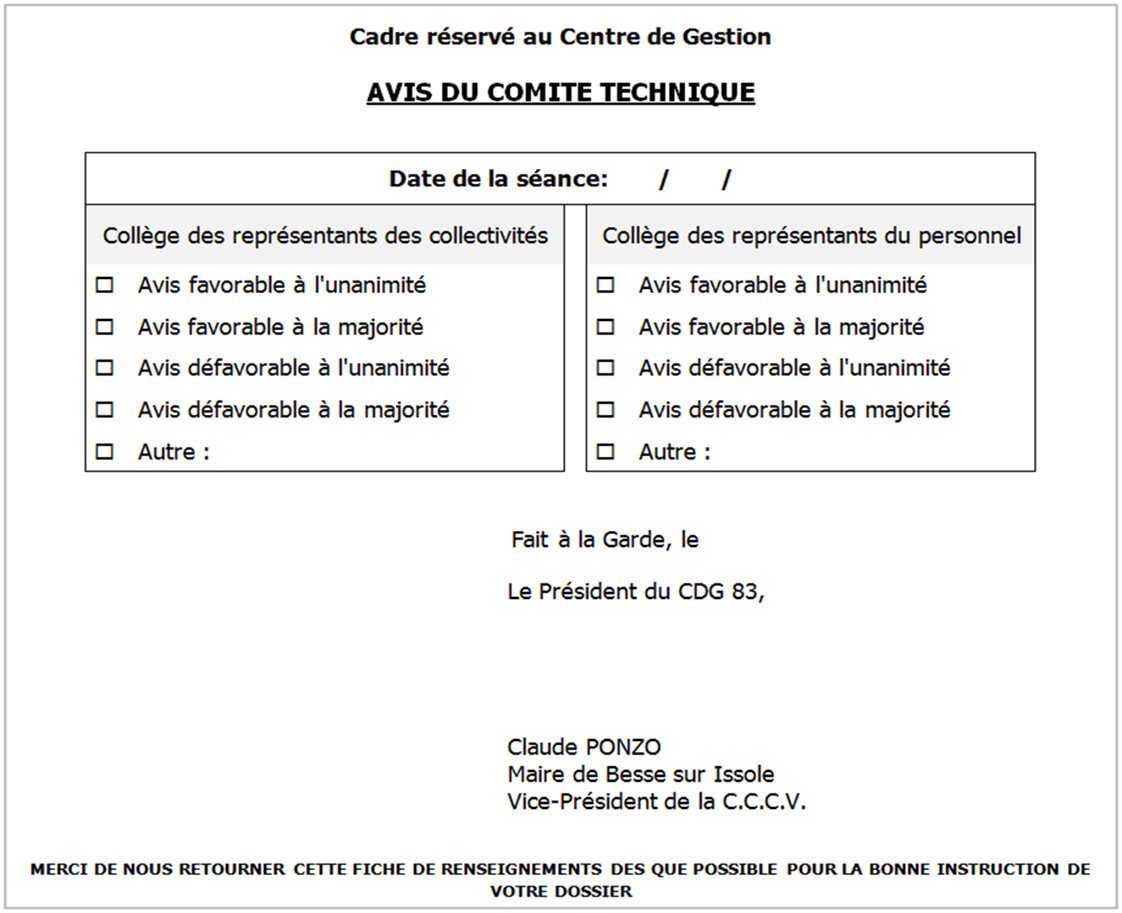 Objet :                                        REGLEMENT DE FORMATION	Nombre d’habitantsNombre d’agents titulairesNon titulairesStagiaires